FAKULTNÍ THOMAYEROVA NEMOCNICEVÍDEŇSKÁ 800140 59 PRAHA 4 - KRČAdresát: ZPT Vigantice spol. s r.o. Vigantice 266 756 61 Rožnov pod RadhoštěmPřipravil, podpisInvestice:Provoz:        XOBJEDNÁVKA Č.                  00629-083-2022Středisko: 00629Datum vystavení:              31/08/2022Dodací lhůta:                    Dopravní dispozice:  Fakultní Thomayerova nemocnice – pavilon UVyřizuje/telefon:Bankovní spojení: ČNB 20001-36831041/0710Věc, popis: Objednávám u Vás havarijní opravu signalizačního zařízení sestra-pacient v pavilonu U, 1.patro (2.NP) lůžkové oddělení – pooperační. Jedná se o výměna nefunkčního hlavního terminálu na inspekci. Nefunkční dotykový displej, nefunkční tlačítko a repro. Děkuji.Kontaktní osoba(y)/telefon:ZKO: 371 97 000   IČO: 00064 190    DIČ: CZ00064190Cena bez DPH:         57.048,00 KčNa faktuře uvádějte vždy číslo objednávky a splatnost faktur 60 dní+60 dní bez penalizace. Fakturu vystaví dodavatel do 7 pracovních dní a zašle ve dvojím vyhotovení na adresu odběratele.Prohlášení dodavatele: S obsahem objednávky souhlasím a objednávku přijímám.Datum: _______02.09.2022___________________Za dodavatele, podpis, razítko: __________________________________________SchválilSchválilSchválil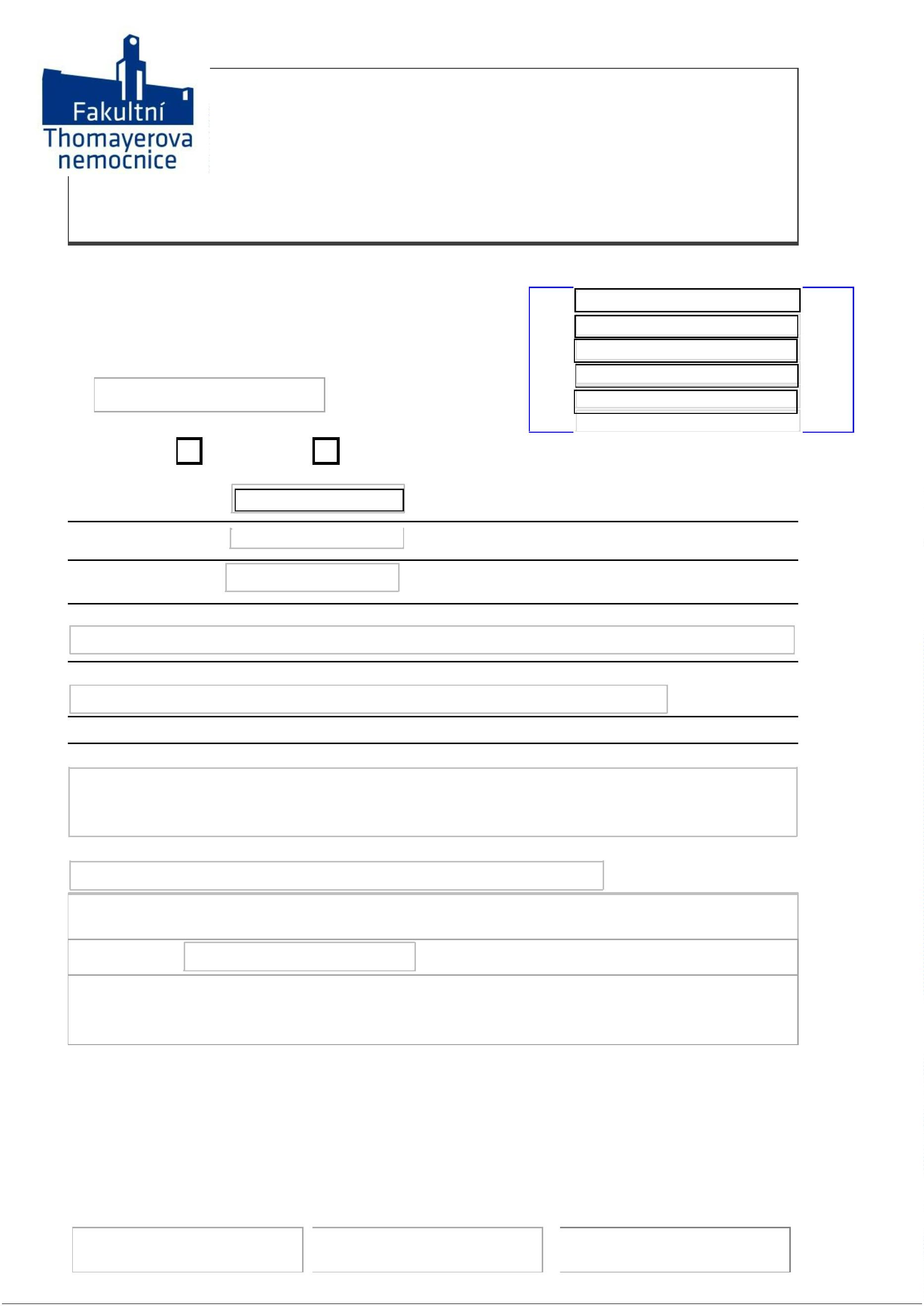 